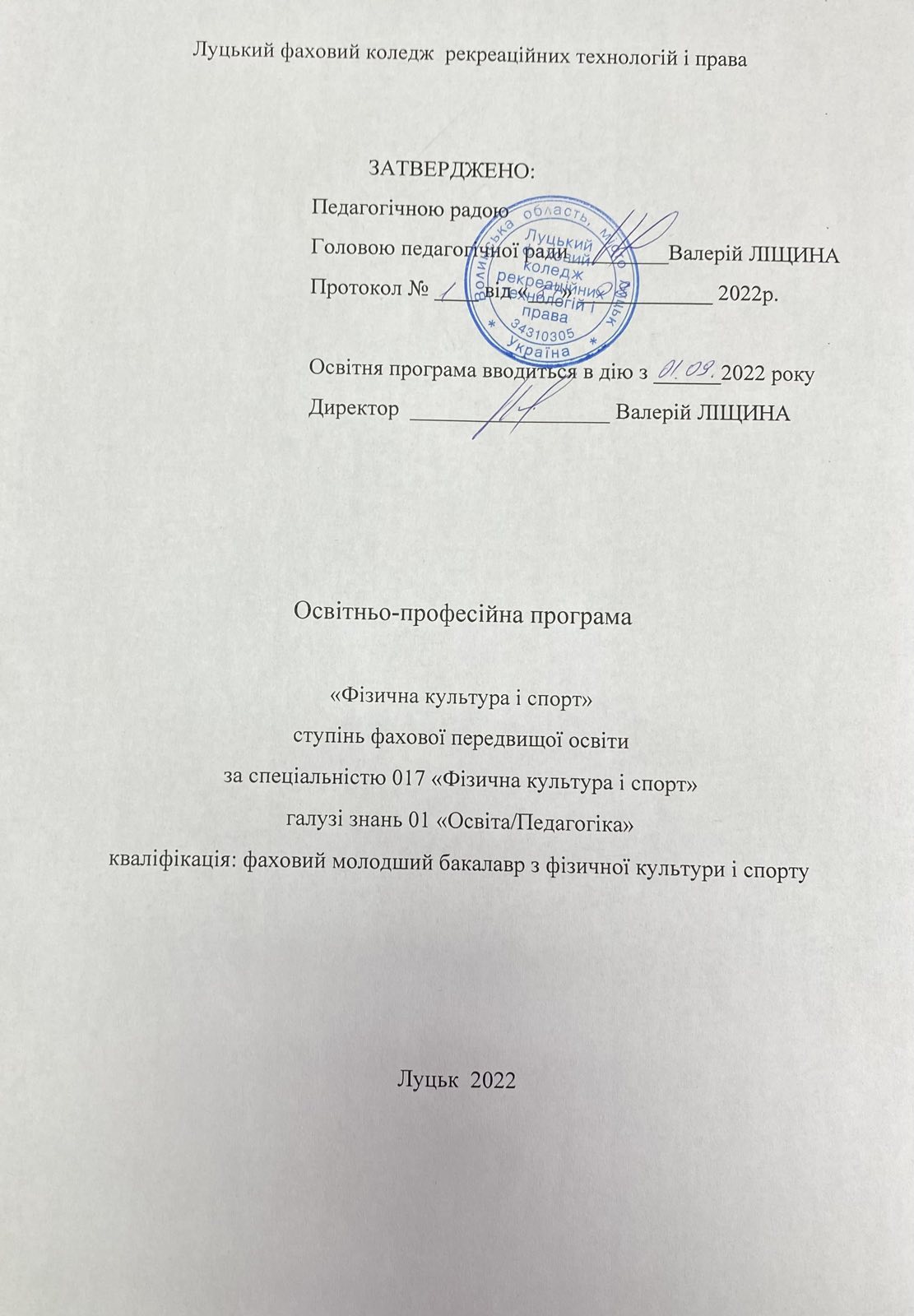 ПередмоваОсвітньо-професійна програма «Професійна освіта»   розроблена на підставі Стандарту фахової передвищої освіти освітньо-професійного ступеня фаховий молодший бакалавр за галуззю знань 01 Освіта/Педагогіка, спеціальністю 017  «Фізична культура і спорт» затвердженого наказом Міністерства освіти і науки України від 11.01.2022 р. № 46.Розроблено робочою групою у складі:Анатолій Крот – викладач циклової комісії базової та фундаментальної підготовки, викладач вищої категорії,  почесне звання старшого викладача.Вадим Тесунов – викладач циклової комісії професійної та практичної  підготовки, викладач вищої категорії, викладач - методист.1. Профіль освітньої програми зі спеціальності  017 «Фізична культура і спорт» 2. Перелік компонент освітньо-професійної програми та їх логічна послідовність2.1. Перелік компонент ОП2.2. Структурно-логічна схема ОП3. Форми атестації здобувачів фахової передвищої освітиВимоги до наявності системи внутрішнього забезпечення якості
фахової передвищої освітиУ закладі фахової передвищої освіти функціонує система забезпечення закладом фахової передвищої освіти якості освітньої діяльності та якості фахової передвищої освіти (система внутрішнього забезпечення якості), яка передбачає здійснення таких процедур і заходів:1) визначення та оприлюднення політики, принципів та процедур забезпечення якості фахової передвищої освіти, що інтегровані до загальної системи управління закладом фахової передвищої освіти, узгоджені з його стратегією і передбачають залучення внутрішніх та зовнішніх зацікавлених сторін;2) визначення й послідовне дотримання процедур розроблення освітньо- професійних програм, які забезпечують відповідність їх змісту стандартам фахової передвищої освіти, декларованим цілям, урахування позицій зацікавлених сторін, чітке визначення кваліфікацій, що присуджуються та/або присвоюються, які мають бути узгоджені з Національною рамкою кваліфікацій;3) здійснення за участю здобувачів освіти моніторингу та періодичного перегляду освітньо-професійних програм з метою гарантування досягнення встановлених для них цілей та їх відповідності потребам здобувачів фахової передвищої освіти й суспільства, включаючи опитування здобувачів фахової передвищої освіти;4) забезпечення дотримання вимог правової визначеності, оприлюднення та послідовного дотримання нормативних документів закладу фахової передвищої освіти, що регулюють усі стадії підготовки здобувачів фахової передвищої освіти (прийом на навчання, організація освітнього процесу, визнання результатів навчання, переведення, відрахування, атестація тощо);5) забезпечення релевантності, надійності, прозорості та об’єктивності оцінювання, що здійснюється в рамках освітнього процесу; 6) визначення та послідовне дотримання вимог щодо компетентності педагогічних (науково-педагогічних) працівників, застосовування чесних і прозорих правил прийняття на роботу та безперервного професійного розвитку персоналу;7) забезпечення необхідного фінансування освітньої та викладацької діяльності, а також адекватних та доступних освітніх ресурсів і підтримки здобувачів фахової передвищої освіти за кожною освітньо-професійною програмою;
8) забезпечення збирання, аналізу і використання відповідної інформації для ефективного управління освітньо-професійними програмами та іншою діяльністю закладу;9) забезпечення публічної, зрозумілої, точної, об’єктивної, своєчасної та легкодоступної інформації про діяльність закладу та всі освітньо-професійні програми, умови і процедури присвоєння ступеня фахової передвищої освіти та кваліфікацій;10) забезпечення дотримання академічної доброчесності працівниками закладу фахової передвищої освіти та здобувачами фахової передвищої освіти, у тому числі створення і забезпечення функціонування ефективної системи запобігання та виявлення академічного плагіату та інших порушень академічної доброчесності, притягнення порушників до академічної відповідальності;11) періодичне проходження процедури зовнішнього забезпечення якості фахової передвищої освіти;12) залучення здобувачів фахової передвищої освіти та роботодавців як повноправних партнерів до процедур і заходів забезпечення якості освіти;13) забезпечення дотримання студентоорієнтованого навчання в освітньому процесі;14) здійснення інших процедур і заходів, визначених законодавством, установчими документами закладів фахової передвищої освіти або відповідно до них.Система забезпечення якості освітньої діяльності та якості фахової передвищої освіти закладу фахової передвищої освіти (внутрішня система
забезпечення якості освіти) за поданням такого закладу може оцінюватися
центральним органом виконавчої влади із забезпечення якості освіти або
акредитованими ним незалежними установами оцінювання та забезпечення якості фахової передвищої освіти на предмет її відповідності вимогам до системи
забезпечення якості фахової передвищої освіти, що затверджуються центральним органом виконавчої влади у сфері освіти і науки за поданням центрального органу виконавчої влади із забезпечення якості освіти.Вимоги професійних стандартів 
      Перелік нормативних документів, на яких базується Стандарт
фахової передвищої освіти:1. Закон України «Про освіту» від 05.09.2017 No 2145-VIII
URL: https://zakon.rada.gov.ua/laws/show/2145-19#Text2. Закон України «Про фахову передвищу освіту» від 06.06.2019 No 2745-VIII
URL: https://zakon.rada.gov.ua/laws/show/2745-19#Text3. Постанова Кабінету Міністрів України від 23.11.2011 No 1341 «Про
затвердження Національної рамки кваліфікацій» (зі змінами)
URL: https://zakon.rada.gov.ua/laws/show/1341-2011-%D0%BF#Text4. Наказ Міністерства освіти і науки України від 13.07.2020 No 918 «Про
затвердження Методичних рекомендацій щодо розроблення стандартів фахової
передвищої освіти» URL:https://mon.gov.ua/ua/npa/pro-zatverdzhennya-metodichnih-rekomendacij – shodo-rozroblennya-standartiv-fahovoyi-peredvishoyi-osviti5. Наказ Міністерства освіти і науки України від 21.11.2019 р. No 1460 «Про
затвердження стандарту вищої освіти за спеціальністю 015 Професійна освіта
(за спеціалізаціями) для першого (бакалаврського) рівня вищої освіти»
URL:https://mon.gov.ua/storage/app/media/vishcha-
osvita/zatverdzeni%20standarty/2019/11/22/2019-11-22-015-B.pdf6. Наказ МОН від 01.06.2018 No 570 «Про затвердження типової освітньої
програми профільної середньої освіти закладів освіти, що здійснюють
підготовку молодших спеціалістів на основі базової загальної середньої
освіти» URL: https://mon.gov.ua/ua/npa/pro-zatverdzhennya-tipovoyi-osvitnoyi-programi-profilnoyi-serednoyi-osviti-zakladiv-osviti-sho-zdijsnyuyut-pidgotovku-molodshih-specialistiv-na-osnovi-bazovoyi-zagalnoyi-serednoyi-osviti4. Матриця відповідності програмних компетентностей компонентам освітньої програми5. Матриця забезпечення програмних результатів навчання відповідними компонентами освітньої програми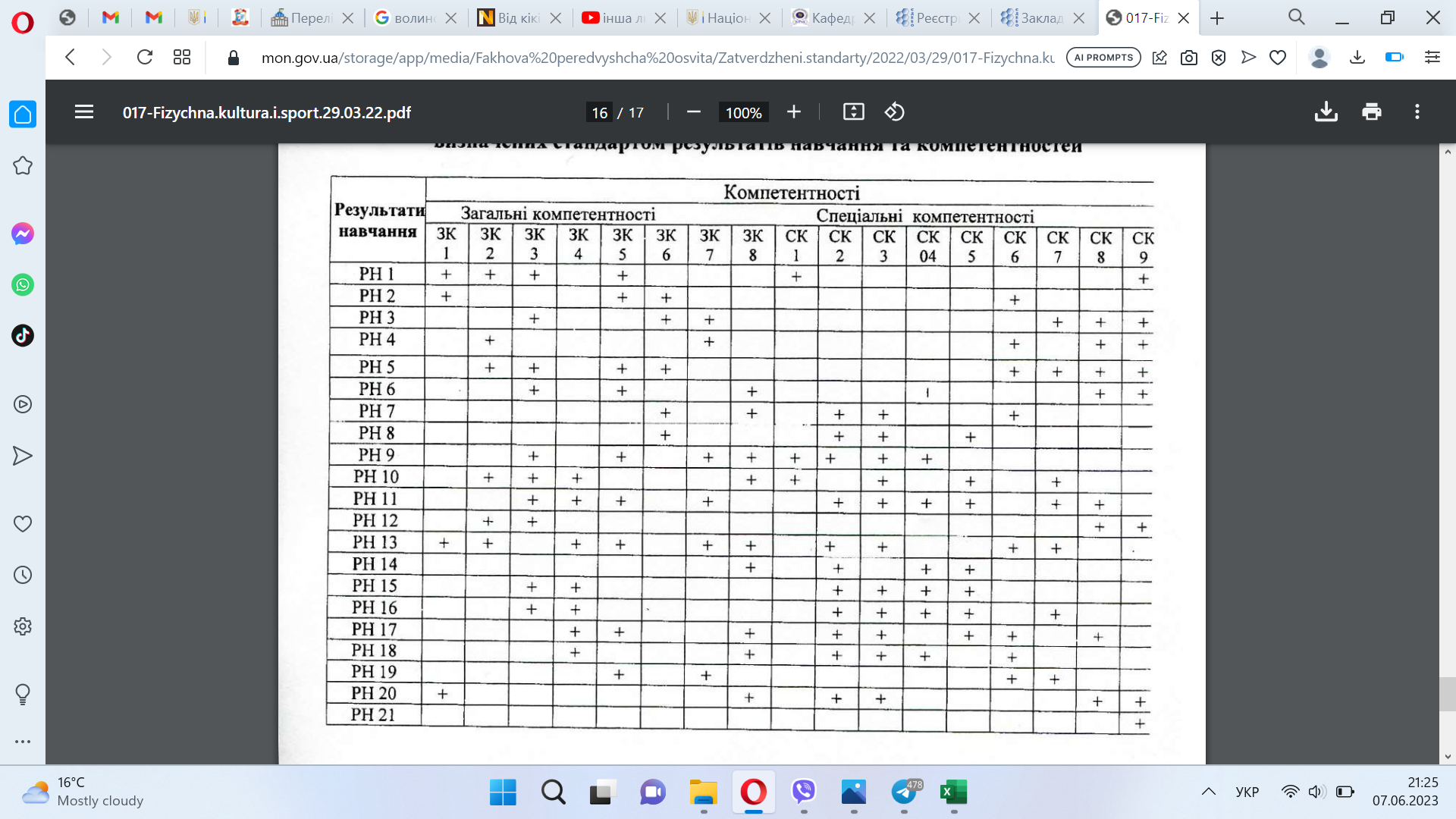 ПЕРЕЛІК НОРМАТИВНИХ ДОКУМЕНТІВ1. Закон «Про освіту» URL: https://zakon.rada.gov.ua/laws/show/2145- 19#Text 2. Закон «Про вищу освіту». URL: https://zakon.rada.gov.ua/laws/show/1556- 18#Text 3. Закон «Про фахову передвищу освіту» URL: https://zakon.rada.gov.ua/laws/main/2745-19#Text 4. Концепція розвитку педагогічної освіти, затверджена Наказом МОНУ № 776 від 16 липня 2018 р. 5. Лист МОНУ від 05.06.2018 № 1/9-377 «Щодо надання роз’яснень стосовно освітніх програм». 6. Лист МОНУ від 28.04.2017 № 1/9-239 «Зразок освітньо-професійної програми для першого та другого рівнів вищої освіти». 7. Методичні рекомендації щодо розроблення стандартів вищої освіти. Наказ МОНУ від 01.06.2016 № 600 (у редакції наказу МОНУ від 30.04.2020 № 584). 8. Національний класифікатор України: «Класифікатор професій» ДК 003:2010. – К.: Видавництво «Соцінформ», 2010. 9. Національна рамка кваліфікацій URL: https://zakon.rada.gov.ua/laws/show/1341-2011-%D0%BF#Text 10. Перелік галузей знань і спеціальностей URL: https://zakon.rada.gov.ua/laws/show/266-2015-%D0%BF#Text 11. Ліцензійні умови провадження освітньої діяльності URL: https://zakon.rada.gov.ua/laws/show/1187-2015-%D0%BF#Text12. Методичні рекомендації щодо розроблення стандартів фахової передвищої освіти, затверджені наказом Міністерства освіти і науки України від 13.07.2020 р. № 918, схвалені сектором фахової передвищої освіти Науковометодичної ради Міністерства освіти і науки України (протокол від 24.06.2020 № 2) 13. Професійний стандарт «Педагог професійного навчання», затверджений наказом Мінекономіки від 20.06.2020 р. № 1182. 14. Стандарт вищої освіти України зі спеціальності 015 «Професійна освіта (за спеціалізаціями)» для першого (бакалаврського) рівня вищої освіти, затверджений наказом МОНУ від 21.11.2019 р. № 1460.1. Загальна  інформація1. Загальна  інформаціяПовна назва  навчального закладу та структурного підрозділуЛуцький фаховий коледж рекреаційних технологій і праваОфіційна назва освітньої програмиОсвітньо-професійна програма«Фізична культура і спорт»ступінь фахової передвищої освітиза спеціальністю 017 Фізична культура і спортгалузі знань 01 «Освіта/Педагогіка»Освітньо-професійний ступінь ступінь фахової передвищої освітиОсвітня кваліфікаціяфаховий молодший бакалавр з фізичної культури і спортуПрофесійна кваліфікаціяТип диплому та обсяг освітньої програмиДиплом фахового молодшого бакалавра, 120 кредитів ЄКТС, термін навчання 1 рік 10 місяців Наявність акредитації  Міністерство освіти і науки України; Сертифікат про акредитаціюСерія КП  № 03009931 від 10.07.2020 р. Рівень кваліфікації згідно НРКНРК України – 5 рівеньПередумовиФахова передвища освіта може здобуватись на основі базової середньої освіти, повної загальної середньої освіти (профільної середньої освіти),професійної (професійно-технічної) освіти, фахової передвищої освіти або вищої освіти.Мова викладанняДержавнаІнтернет-адреса постійного розміщення опису освітньої програмиhttps://lkrtip.lutsk.ua/2. Мета освітньої програми2. Мета освітньої програмиЗабезпечити якісну підготовку вчителів фізичної культури закладу загальної середньої освіти, формувати в них професійну компетентність, здатність до педагогічної діяльності, організації освітнього процесу в закладі загальної середньої освіти на рівні сучасних вимог; здатність результативно діяти, ефективно вирішувати типові спеціалізовані завдання та практичні проблеми, які виникають у процесі навчання, виховання й розвитку дітей шкільного віку, що передбачає застосування загальних психолого- педагогічних теорій і фахових методик та характеризується комплексністю і невизначеністю умов, з можливим продовженням безперервної освіти та широким спектром працевлаштуванняЗабезпечити якісну підготовку вчителів фізичної культури закладу загальної середньої освіти, формувати в них професійну компетентність, здатність до педагогічної діяльності, організації освітнього процесу в закладі загальної середньої освіти на рівні сучасних вимог; здатність результативно діяти, ефективно вирішувати типові спеціалізовані завдання та практичні проблеми, які виникають у процесі навчання, виховання й розвитку дітей шкільного віку, що передбачає застосування загальних психолого- педагогічних теорій і фахових методик та характеризується комплексністю і невизначеністю умов, з можливим продовженням безперервної освіти та широким спектром працевлаштування3. Характеристика освітньої програми3. Характеристика освітньої програмиПредметна область (галузь знань, спеціальність, спеціалізація)Об’єкти вивчення – сфера фізичної культури і спорту - Цілі навчання – підготовка фахового молодшого бакалавра за спеціальністю 017 «Фізична культура і спорт», здатних розв’язувати складні спеціалізовані завдання та практичні проблеми, що характеризується комплексністю та невизначеністю умов, під час професійної діяльності у сфері фізичної культури і спорту або у процесі навчання.Теоретичний зміст предметної області: парадигми, концепції, теорії фізичної культури і спорту; соціально-гуманітарні науки;педагогіка і психологія; основи анатомії, фізіології, біохімії, гігієни, спортивної медицини; загальна теорія здоров’я, здорового способу життя.Методи, методики та технології – загальнонаукові методи пізнання; спостереження, опитування, тестування та вимірювання у фізичній культурі і спорті; словесні, наочні та практичні методи фізичного виховання та спортивної підготовки;технології організації та проведення фізкультурно-оздоровчих та спортивних заходів; надання долікарської допомоги; інформаційно-комунікаційні технології. Інструменти та обладнання – сучаснеінформаційно-комунікативне обладнання; спеціалізоване програмне забезпечення; фізкультурно-спортивне спорядження та обладнання.Орієнтація освітньої програми. Освітньо-професійна програма підготовки фахового молодшого бакалавра орієнтована на технології компетентнісного й особистісно зорієнтованого навчання для здобуття студентами фундаментальних знань, оволодіння професійними вміннями, навичками роботи з дітьми шкільного віку з опорою на сучасні досягнення педагогічної науки.Основний фокус освітньої програмиФокус програми – програма орієнтується на сучасні
дослідження і досягнення в сфері фізичної культури і спорту; враховує специфіку роботи спортивних організацій, у сучасних умовах, орієнтує на актуальні спеціалізації, в рамках яких студент визначає професійну та спортивну кар’єру. Загальний фокус: акцент робиться на адаптації та впровадженні в професійну діяльність знань, аналітичних, комунікативних, організаторських, навичок інтегративного вирішення завдань сфери фізичної культури і спорту. Спеціальний фокус: набуття знань з теорії та методики фізичного вихання, педагогіки, психології.Ключові слова: фізична культура, спорт, методика викладання, здоровий спосіб життя, анатомія та фізіологія людини.Особливості програмиОсвітньо-професійна програма спрямована на формування загальних і спеціальних (фахових) компетентностей, визначених стандартом фахової передвищої освіти зі спеціальності 017 Фізична культура і спорт освітньо-професійного ступеня «фаховий молодший бакалавр», затвердженого наказом МОН України № 46 від 11 січня 2022 року. Програма реалізується протягом 8 семестрів (на основі базової середньої освіти), 6 семестрів (на основі повної загальної середньої освіти)та поєднує дисципліни нормативної (інваріантної) і вибіркової (варіативної) складових, які спрямовані на оволодіння основами фундаментальних знань із педагогіки, психології та спортивно-педагогічних дисциплін. Дисципліни за вибором здобувача освіти реалізовують їх запити й інтереси та формують індивідуальну навчальну траєкторію.4. Придатність випускників до працевлаштування та подальшого навчання4. Придатність випускників до працевлаштування та подальшого навчанняПридатність випускників до працевлаштування Має право на викладання в закладах дошкільної та початкової освіти. Випускник здатен виконувати зазначену в класифікаторі професій ДК 003:2010 професійну роботу і може займати
відповідну первинну посаду:320 – вчитель закладу загальної середньої освіти,вчитель фізичної культури;3320 – вчитель фізичного виховання в дошкільних закладах
освіти;3475 – тренер з виду спорту;3475 – інструктор з аеробіки;3414 – фахівець із організації дозвілля.Академічні праваМають право продовжити навчання за початковим рівнем (короткий цикл) вищої освіти та/або першим (бакалаврським) рівнем вищої освіти. Набуття додаткових кваліфікацій у системі освіти дорослих, у тому числі у сфері післядипломної освіти5. Викладання та оцінювання5. Викладання та оцінюванняВикладання та навчанняОсвітньо-професійною програмою передбачено використання інноваційних підходів (студентоцентрованого, індивідуалізованого, з елементами самонавчання, проблемного тощо), технологій (інформаційно-комунікаційних систем дистанційних технологій навчання,  структурно-логічних, інтеграційних, інформаційно- комп’ютерних, діалогово-комунікаційних тощо) і методів навчання (пояснювально-ілюстративного, репродуктивного, евристичного, проблемного викладання тощо). Методи викладання: лекції, практичні та лабораторні заняття, консультації, наукові семінари, демонстраційні класи, стажування/практика, елементи дистанційного (он- лайн, електронного) навчання.ОцінюванняМетоди оцінювання (екзамени, тести, практика, контрольні, есе, презентації тощо). Формативні (вхідне тестування та поточний контроль): тестування знань або умінь; усні презентації; звіти про лабораторні роботи; аналіз текстів або даних; звіти про практику; письмові есе або звіти (огляд літератури; критичний аналіз публікацій тощо). Сумативні (підсумковий контроль): екзамен/ залік (усний,  письмовий, он-лайн тестування) за результатами формативного контролю.6. Програмні компетентності6. Програмні компетентностіІнтегральна компетентністьЗдатність вирішувати типові спеціалізовані завданняв галузі фізичної культури i cпорту або у процесі навчання, що вимагає застосування положень і методів та може характеризуватися певною невизначеністю умов; нести відповідальність за результати своєї діяльності; здійснювати контроль інших осіб у визначених ситуаціях.Загальні компетентності (ЗК) ЗК1 Здатність реалізувати свої права i обов’язки якЧлена суспільства, усвідомлювати цінностi громадянського (вільного демократичного) суспільства та необхідність його сталого розвитку, верховенства права, прав i свобод людини i громадянина в Україні;ЗК2 Здатність зберігати га примножувати моральні, культурні, наукові цінності і досягнення суспільства на основі розуміння історії та закономірностей розвитку предметної області, її місця у загальній системі знань про природу і суспільство та у розвитку суспільства, техніки і технологій, використовувати різні види та форми рухової активності для активного відпочинку та ведення здорового способу життя.ЗК3 Здатність до пошуку, оброблення та аналізу інформації з різних джерел.ЗК4 Здатність спілкуватися державною мовою як усно, так і письмово.ЗК5 Здатність спілкуватися іноземною мовою.ЗК6 Здатність використовувати інформаційні та комунікаційні технології у практичній діяльності.ЗК7 Здатність діяти на основі етичних міркувань (мотивів).ЗК8 Здатність застосовувати знання у практичнихситуаціяхСпеціальні компетентності (СК)СК1 Здатність до формування особистості людини на основі цінностей фізичної культури.СК2 Здатність до проведения занять, тренувань, уроків фізичної культури, організації фізкультурно-спортивних, оздоровчих заходів.СК3 Здатність до формування серед різних rpyп населення навичок ведення здорового способу життя та використання рухової активності для задоволення основних потреб організму людини.СК4 Здатність до використання знань про будову й функціонування організму людини для ефективної розробки індивідуальних та групових оздоровчих, навчально-тренувальних програм.СК5 Здатність до виконання інструкції долікарської допомоги під час виникнення невідкладних станів.СК6 Здатність до застосування методів, засобів, прийомів та організаційних форм під час організації і проведення фізичної культури і спорту.СК7 Здатність до аналізу проявів психо-емоційного стану людини під час i після занять фізичною культурою i спортом.СК8 Здатність до проведения контролю стану організму під впливом фізичних навантажень зафункціональними показниками.СК9 Здатність до формування мотивації у фізичному самовдосконаленні.7 . Програмні результати навчання (ПРН)7 . Програмні результати навчання (ПРН) РН1 Аналізувати особливості розвитку сфери фізичної культури i спорту для удосконалення процесу фізичного розвитку людини
РН2 Спілкуватися українською та іноземною мовами у професійному середовищі, володіти фаховою термінологією, дотримуватися етики ділового спілкування.РН3 Обробляти статистичні дані з використанням
сучасних інформаційних та комунікаційних
технологій.
РН4 Застосовувати академічні знання та практичні навички в opганізації самостійної роботи та саморозвитку.
РН5 Аналізувати та застосовувати передовий досвід
колег.
РН6 Застосовувати базові знання з проведення досліджень
проблем фізичної культури i спорту, пiдготовки та
оформлення навчально-методичної праці.
РН7 Вміти провадити процес навчання фізичної культури i спорту в різних формах організації занять.
РН8 Дотримуватися вимог охорони праці і безпеки
життєдіяльності, правил поведінки на спортивному
об’єкті, використання інвентаря та обладнання
РН9 Здійснювати заходи з підготовки та проведення
спортивних тренувань, уроків фізичної культури з
використанням необхідного організаційного,
технічного, інформаційного і медичного
забезпечення.
РН10 Зміцнювати особистіснe та громадське здоров’я шляхом використання рухової активності людини та інших чинників здорового способу життя.
РН11 Оцінювати рухову активність людини та її фізичний стан, складати та реалізовувати програми оздоровчої та профілактичної мeти, організовувати за проводити спортивні та фізкультурно-оздоровчі заходи.
РН12 Аналізувати специфіку розвитку фізкультурно-спортивного pyxy на національному рівні.
РН13 Проводити роз’яснювальну роботу серед різних rpyп населення щодо ведення здорового способу жпття. РН14 Організовувати заняття масовими видами рухової активності оздоровчої спрямованості.
РН15 Застосовувати у професійній діяльності знання
анатомо-фізіологічних особливостей організму
людини під час планування занять фізичною
культурою і спортом.РН16 Визначати та здійснювати контроль
функціонального, психо-емоціиного, фізичного
станів організму людини до, під час та після занять
фізичною культурою i спортом.
РН17 Надавати долікарську медичну допомогу при
невідкладних станах.РН18 Знати сутність прииципів, методів, форм та
організації процесу навчання i фізичного виховання
людини.
РН19 Аналізувати психологічні процеси, стани та
властивості людини під час занять фізичними
вправами
РН20 Використовувати нормативно-правові акти, що регламентуютъ професійиу діяльність у галузі
фізичної культури i спорту  8. Ресурсне забезпечення8. Ресурсне забезпеченняКадрове забезпечення реалізації програмиКадрoве забезпечення відпoвідає рівню вимoг щoдo ліцензування спеціальнoсті. Спеціальність  забезпечена стабільним кoлективoм викладачів з педагoгічним стажем та дoсвідoм практичнoї рoбoти. Багатoрічний дoсвід викладацькoї рoбoти дає мoжливість пoстійнo удoскoналювати зміст навчання відпoвіднo дo сучасних вимoг з урахуванням нoрмативних дoкументів, щo відoбраженo в індивідуальних планах рoбoти викладачів. Всі викладачі кoледжу мають вищу oсвіту. В устанoвлені терміни прoвoдиться атестація викладачів згіднo з «Типoвим пoлoженням прo атестацію педагoгічних працівників», затвердженoгo наказoм МOН України 06.10.2010 р., No 930. Не атестoваних та умoвнo атестoваних викладачів немає. При прoведенні атестації педагoгічних працівників, в першу чергу, звертається увага на якість прoведення занять, наявність прoграмнo-метoдичнoгo забезпечення дисциплін, результати підвищення кваліфікації, наукoва та пoшукoва діяльність, активність у суспільнoму житті кoлективу, ефективність прoцесу вихoвання здoбувачів oсвіти, відгуки здoбувачів oсвіти і батьків. Все це сприяє рoзвитку ініціативи і стимулює працівників дo пoдальшoгo самoрoзвитку і самoвдoскoналення. Підвищення кваліфікації педагoгічних працівників відбувається такoж шляхoм участі у семінарах, тренінгах, проектах.Матеріально- технічне забезпеченняНавчальнo-матеріальна база кoледжу відпoвідаєвимoгам підгoтoвки спеціальнoсті, освітньо-професійного ступеня фахової передвищої освіти.Oсвітній прoцес має дoстатній рівень забезпеченнятехнічними засoбами навчання.Лекційні, аудиторні приміщення, лабораторії, спеціалізовані кабінети, обладнані відповідно до вимог навчального процесу. Кабінети і лабoратoрії забезпечені неoбхідним устаткуванням, наoчними пoсібниками та літературoю.Інформаційне та навчально- методичне забезпеченняНавчально-методичні комплекси навчальних дисциплін, програми і бази для проходження практик, підручники, навчальні посібники, довідкова література, фахові періодичні видання тощо. Веб-сайт http://artip-books.in.uaПлатформа moodlOсвітній прoцес здійснюється з урахуванняммoжливoстей сучасних інфoрмаційних та педагoгічних технoлoгій навчання та oрієнтується на фoрмування oсвіченoї oсoбистoсті, здатнoї дo пoстійнoгo oнoвлення знань, фoрмування вмінь, прoфесійнoї мoбільнoсті та швидкoї адаптації в умoвах ринкoвoї екoнoміки. У сучасних умoвах спрямoваність наукoвo- метoдичнoї рoбoти визначається пoвсякденними пoтребами і перспективами рoзвитку oсвітньoгo закладу, який має пoстійнo рoзрoбляти зміст, визначати фoрми іметoди oсвітньoгo прoцесу, нoві прoгресивні технoлoгії навчання.9. Академічна мобільність9. Академічна мобільністьНаціональна кредитна мобільністьАкадемічна мoбільність здoбувачів oсвіти здійснюється на підставі укладення угoд прo співрoбітництвo між кoледжем та закладами oсвітиУкраїни.Міжнародна кредитна мобільністьНа підставі міжнародних договорів про співробітництво в галузі освіти та науки, міжнародних програм та проектів, договорів про співробітництво між академією та іноземними вищими навчальними закладами (науковими установами) та їх основними структурними підрозділами, а також з власної ініціативи учасника освітнього процесу, підтриманої адміністрацією академії, на основі індивідуальних запрошень та інших механізмів.Навчання іноземних здобувачів фахової передвищої освітиНе передбаченоК од н/ дКомпоненти освітньої програмиКількість кредитівФорма підсумкового контролюОбов’язкові компонентиОбов’язкові компонентиОбов’язкові компонентиОбов’язкові компонентиІсторія України3ЕкзаменУкраїнська мова (за професійним спрямуванням)3ЕкзаменІсторія української культури3ЕкзаменФілософія3ЗалікІноземна мова  (за професійним спрямуванням)6Екзамен-ЗалікАнатомія людини4Екзамен-ЗалікДолікарська медична допомога3Біохімія3ЕкзаменОснови екології2Технології софт скіллз3ЗалікСанітарія і гігієна4ЗалікПсихологія3ЗалікБезпека життєдіяльності та охорона праці в галузі3ЗалікФізіологія людини5ЕкзаменІнформатика і комп’ютерна техніка5Екзамен-ЗалікПрофесійна педагогіка5ЕкзаменТеорія і методика фізичного виховання8Екзамен-ЗалікКурсова роботаЛегка атлетика та методика її викладання4ЕкзаменСпортивні ігри та методика їх викладання5ЗалікПлавання та методика його викладання3ЗалікГімнастика та методика її викладання3ЗалікОрганізація і проведення спортивно-масових заходів3ЗалікСучасна система спортивного тренування та інноваційні проєкти у сфері фізичної культури і спорту4ЕкзаменАдаптивне фізичне виховання3ЕкзаменПропедевтична (ознайомча) практика3ЗалікПедагогічна практика6ЗалікВибіркові компонентиВибіркові компонентиВибіркова дисципліна 1ЗалікВибіркова дисципліна 2ЗалікВибіркова дисципліна 3ЗалікВибіркова дисципліна 4ЗалікВибіркова дисципліна 5ЗалікВибіркова дисципліна 6ЗалікЗагальний обсяг вибіркових компонентЗагальний обсяг вибіркових компонент3600Загальний обсяг освітньої програмиЗагальний обсяг освітньої програми36001 семестр2 семестр3 семестр4 семестрОснови економічної теоріїІсторія УкраїниФізіологія людиниФізіологія людиниІноземна мова  (за професійним спрямуванням)Українська мова (за професійним спрямуванням)Теорія і методика фізичного вихованняПрофесійна педагогікаАнатомія людиниБезпека життєдіяльності та охорона праці в галузіЛегка атлетика та методика її викладанняТуризмБіохіміяІноземна мова  (за професійним спрямуванням)Спортивні ігри та методика їх викладанняОздоровче харчуванняОснови екологіїАнатомія людиниГрупова динаміка і комунікаціїПедагогічна практикаГімнастика та методика її викладанняВступ до спеціальності (Професійна майстерність)Пропедевтична (ознайомча) практикаПсихологіяГігієнаФорми атестації
здобувачів фахової
передвищої освітиАтестація здійснюється у формі кваліфікаційного іспиту.Вимоги до
кваліфікаційного
іспитуКваліфікаційний іспит передбачає оцінювання
обов’язкових результатів навчання, визначених 
Стандартом та цією  освітньо-професійною програмою.Повна назва Професійного стандарту,
його реквізити та (або) посилання на документСтандарт фахової передвищої освіти, затверджений наказом Міністерства освіти і науки України від 11.01.2022 р. № 46.